Nineteenth Sunday after Pentecost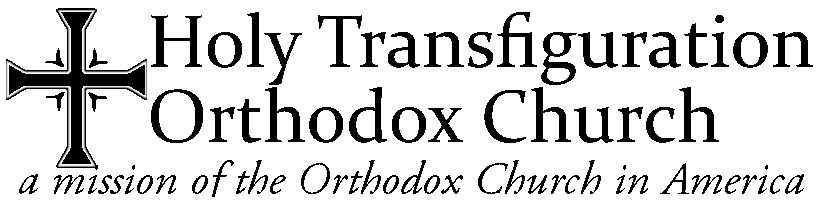 Sunday, October 11, 2015	Holy Fathers of the 7th Ecumenical Council
	Holy Apostle Philip of the SeventyFr. Martin D. Watt, Priest-in-ChargeMailing address	1411 Wilson Avenue	and rectory:	Ames, Iowa  50010	(515) 337-1192 (rectory)Welcome!  We are honored that you have joined us in our celebration of the Lord’s resurrection this day. If you are a first time visitor to our parish, we invite you to sign our guest book.  If you have a question, a prayer request, or any need, please speak with Fr. Marty, or with any parish member.  For our friends present with us who are not Orthodox Christians, please note that we have specific disciplines regarding receiving Communion.  We ask that you refrain from going to Communion until you have spoken with Fr. Marty and understand our discipline and piety regarding this sacrament and its implication for responsibility towards and membership in the Orthodox Church.  The bread and wine offered after communion and the bread offered at the end of the service is available to all.If you are an Orthodox Christian from another parish who has prepared in accordance with your discipline, and have a blessing from your home priest to do so, we invite and encourage you to partake of Holy Communion.This booklet contains the variable hymns and readings specific to today.  Please feel free to take it with you.  There are coil-bound booklets with the text for the Divine Liturgy – if you find it useful, please feel free to take one of those as well, with our compliments.We also hope you will stay and join us in our coffee and fellowship hour, which immediately follows the service.  We want the opportunity to get to know you, and for you to get to know us.  Again, welcome!Regular services:Great Vespers, Saturday at 6:30pmConfession, immediately following Great Vespers, other times by appointment.Third and Sixth Hour Prayers, Sunday at 9:40amDivine Liturgy, immediately following the hours. Music Rehearsals, Saturday at 6:00pm621 Kellogg Avenue, Ames, Iowa 50010(corner of 7th and Kellogg) Resurrectional Troparion – Tone 2When You descended to death, O Life Immortal,You destroyed hell with the splendor of Your Godhead.And when from the depths You raised the dead,all the powers of heaven cried out://“O Giver of life, Christ our God, glory to You!” Troparion for The Fathers – Tone 8You are most glorious, O Christ our God!You have established the Holy Fathers as lights on the earth.Through them You have guided us to the true Faith.//O greatly compassionate One, glory to You!Troparion for Dormition – Tone 1In giving birth you preserved your virginity.In falling asleep you did not forsake the world, O Theotokos.You were translated to life O Mother of Life,//and by your prayers you deliver our souls from death.Kontakion for the Fathers – Tone 6The Son who shone forth from the Fatherwas ineffably born, two-fold in nature, of a woman.Having beheld Him, we do not deny the image of His form,but depict it piously and revere it faithfully.Thus, keeping the True Faith,//the Church venerates the icon of Christ Incarnate.Glory to the Father and to the Son and to the Holy Spirit, 
now and ever and unto ages of ages, amenResurrectional Kontakion – Tone 2Hell became afraid, O almighty Savior,seeing the miracle of Your Resurrection from the tomb!The dead arose!  Creation, with Adam, beheld this and rejoiced with You,// and the world, my Savior, praises You forever.Epistle: (194) – 2 Corinthians 11:31-12:9 and (334) Hebrews 13:7-16 (for the Fathers)Prokeimenon, Tone 2Reader:  The Prokeimenon, in the 2nd Tone:  The Lord is my strength and my song; He has become my salvation.Choir:  The Lord is my strength and my song; He has become my salvation.Reader:  The Lord has chastened me sorely, but He has not given me over to death.Choir:  The Lord is my strength and my song; He has become my salvation.Reader:  In the Fourth Tone, the song of the Fathers, Blessed are You, O Lord God of our Fathers and praised and glorified is Your Name forever!Choir:  Blessed are You, O Lord God of our Fathers and praised and glorified is Your Name forever!Deacon:  Wisdom!Reader:  The Reading from the Second Epistle of the Holy Apostle Paul to the Corinthians.Deacon:  Let us attend!Reader:  Brethren, The God and Father of our Lord Jesus Christ, who is blessed forevermore, knows that I do not lie.  In Damascus the governor, under Arétas the king, was guarding the city of the Damascenes with a garrison, desiring to apprehend me; but I was let down in a basket through a window in the wall, and escaped his hands.  It is doubtless not profitable for me to boast, but I will come to visions and revelations of the Lord: I know a man in Christ who fourteen years ago (whether in the body I do not know, or whether out of the body I do not know, God knows;) such a one was caught up to the third heaven.  And I know such a man; (whether in the body or out of the body I do not know, God knows;) how he was caught up into Paradise and heard inexpressible words, which are not granted for a man to utter.  Of such a one I will boast; yet of myself I will not boast, except in my infirmities.  For though I might desire to boast, I shall not be a fool; for I will speak the truth.  But now I forbear, lest any man should think of me above that which he sees me to be, or that he hears from me.  And lest I should be exalted above measure through the abundance of the revelations, a thorn in the flesh was given to me, an angel of Satan to buffet me, lest I should be exalted above measure.  Concerning this thing I besought the Lord three times that it might depart from me.  And He said unto me, “My grace is sufficient for you, for My strength is made perfect in infirmity.” Therefore most gladly I will rather boast in my infirmities, that the power of Christ may dwell in me.Brethren, Remember your preceptors who have spoken to you the Word of God, and considering the outcome of this life, follow their faith: Jesus Christ, yesterday, and today; and the same forever.  Do not be led away with various and strange doctrines.  For it is best that the heart be established by grace, not with meats which have not profited those that have been occupied with them.  We have an Altar from which those who serve the tabernacle have no right to eat.  For the bodies of those beasts, whose blood is brought into the Holies by the high priest for sin, are burned outside the camp.  Wherefore Jesus also, that He might sanctify the people by His own Blood, suffered outside the gate.  Let us go forth therefore unto Him, outside the camp, bearing His reproach.  For here we have no lasting city, but we seek the one that is to come.  By Him, therefore, let us offer the sacrifice of praise always to God, that is to say, the fruit of our lips, confessing to His Name.  And do not forget to do good and to share, for by such sacrifices God is well pleased.Alleluia:  Tone 2Reader:  And to Your spirit.  In the 2nd Tone:  Alleluia, May the Lord hear you in the day of trouble! May the name of the God of Jacob protect you!Choir:  Alleluia!  Alleluia!  Alleluia!Reader:  Save the King, O Lord, and hear us on the day we call!Choir:  Alleluia!  Alleluia!  Alleluia!Reader:  In the First Tone, The Lord, the God of gods, speaks and summons the earth from the rising of the sun to its setting.Choir:  Alleluia!  Alleluia!  Alleluia!Gospel: (30) – Luke 7:11-16 and (56) John 17:1-13 (for the Fathers)Priest:  The reading from the Holy Gospel according to St. Luke.Choir:  Glory to You O Lord, Glory to You.Priest:  Let us Attend!  At that time, Jesus went into a city called Nain; and many of His disciples went with Him, and a large crowd. And when He came near the gate of the city, behold, a dead man was being carried out, the only son of his mother; and she was a widow. And a large crowd from the city was with her. When the Lord saw her, He had compassion on her and said to her, "Do not weep." Then He came and touched the open coffin, and those who carried him stood still. And He said, "Young man, I say to you, arise." So he who was dead sat up and began to speak. And He presented him to his mother. Then fear came upon all, and they glorified God, saying, "A great prophet has risen up among us"; and, "God has visited His people." At that time, Jesus lifted up His eyes to heaven, and said: "Father, the hour has come. Glorify Your Son, that Your Son also may glorify You, as You have given Him authority over all flesh, that He should give eternal life to as many as You have given Him. And this is eternal life, that they may know You, the only true God, and Jesus Christ whom You have sent. I have glorified You on the earth. I have finished the work which You have given Me to do. And now, O Father, glorify Me together with Yourself, with the glory which I had with You before the world was. "I have manifested Your name to the men whom You have given Me out of the world. They were Yours, You gave them to Me, and they have kept Your word. Now they have known that all things which You have given Me are from You. For I have given to them the words which You have given Me; and they have received them, and have known surely that I came forth from You; and they have believed that You sent Me. "I pray for them. I do not pray for the world but for those whom You have given Me, for they are Yours. And all Mine are Yours, and Yours are Mine, and I am glorified in them. Now I am no longer in the world, but these are in the world, and I come to You. Holy Father, keep through Your name those whom You have given Me, that they may be one as We are. While I was with them in the world, I kept them in Your name. Those whom You gave Me I have kept; and none of them is lost except the son of perdition, that the Scripture might be fulfilled. But now I come to You, and these things I speak in the world, that they may have My joy fulfilled in themselves.Choir:  Glory to You O Lord, Glory to You.Communion Hymn:Praise the Lord from the heavens, praise Him in the highest! Rejoice in the Lord, O you righteous! Praise befits the just! Alleluia, Alleluia, Alleluia!Please join us in our fellowship hour immediately following the dismissal!